APPLICATION TO PARTICIPATE IN MATCHES AGAINST FOREIGN OPPOSITION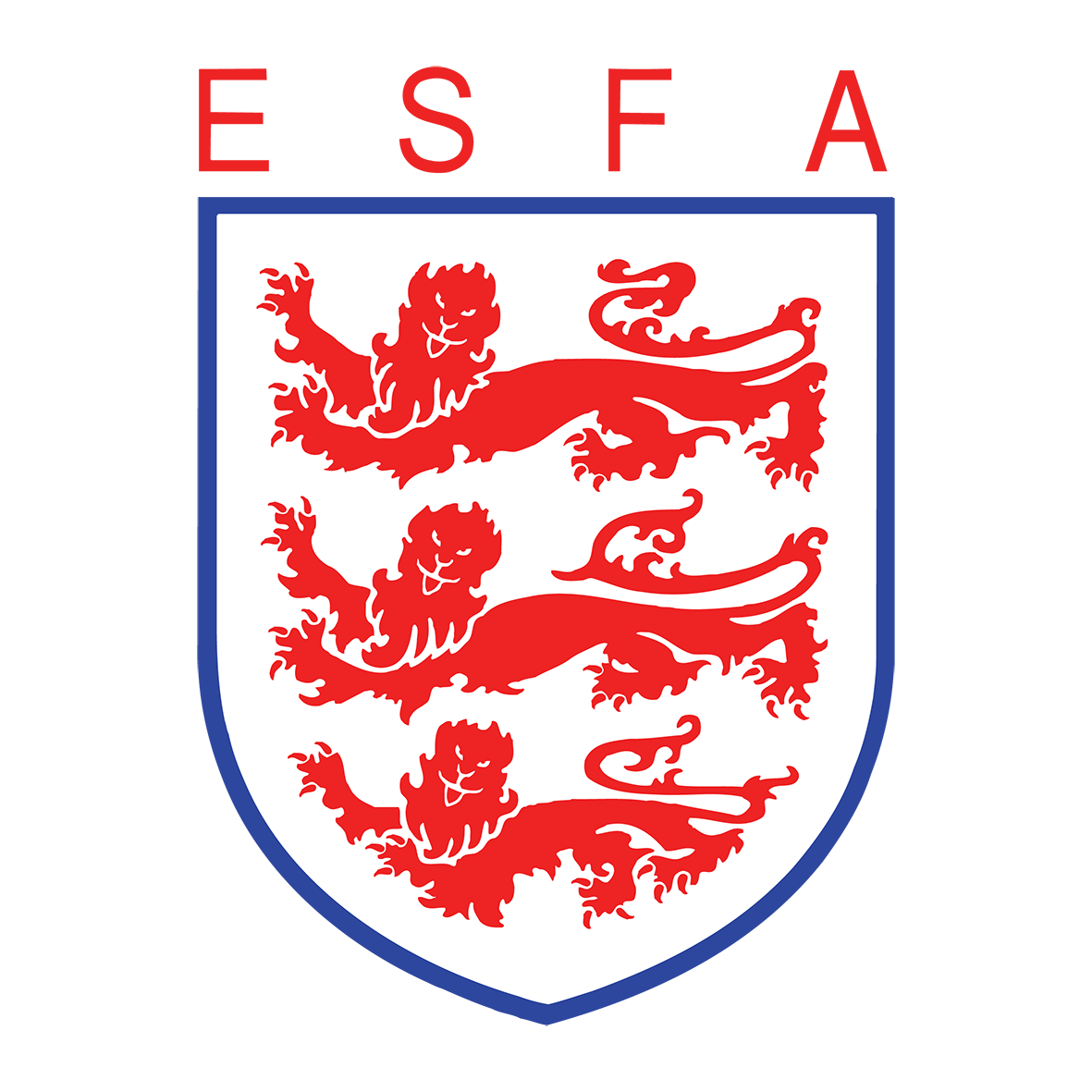 
Only for use by SCHOOLS and COLLEGES affiliated to English’ Schools’ FA
To be completed in full and forwarded to the English Schools’ Football Association at least 28 days prior to the date of the intended match or the first of a series of matches.We	, the applicant School / College, wish to arrange the following match(es) against the following foreign team(s):(If insufficient space, please provide a separate list along with this form)In submitting this application we acknowledge and confirm that in relation to the match(es)/tournament for which consent to participate is requested we shall fully comply with the Laws of the Game and all FA Rules, Regulations, Procedures and Policies.In circumstances where the match(es)/tournament involves one or more youth teams, we additionally acknowledge and confirm the following:We shall fully comply with The FA’s/ESFA’s Safeguarding Children Policies and Procedures http://www.thefa.com/football-rules-governance/safeguarding and http://www.esfa.co.uk/childwelfare/We shall at all times be responsible for the safeguarding and welfare of our School’s Officials, Players and Staff;We hold written consents from the parents/carers of all young persons aged under 16 that will attend the match(es)/tournament. No young person shall participate in the match(es)/tournament in the absence of such  consent;Where match(es)/tournaments involving young persons of school age are due to take place during term time, we hold written permissions from the head teacher of all young persons involved;We have completed a risk assessment for the event and this information has been shared with the appropriate people.  A risk assessment template can be downloaded from the welfare pages on the ESFA website – http://www.esfa.co.uk/childwelfare/ We have the appropriate insurance cover in place to take travel and take part in this eventIf the School / College requires safeguarding support please contact your National Welfare Officer.
MATCH / TOUR / TOURNAMENT ORGANISER Please complete this section if applicable - i.e. if your match/tournament/tour has been organised, on your behalf, by a commercial sports tour company.   TO BE COMPLETED BY THE ENGLISH SCHOOLS’ FOOTBALL ASSOCIATIONThe English Schools’ Football Association hereby approves the above application against foreign teams.
Name of Club(s)/ TournamentAge GroupDate of match(es) and kick-off timeVenueHost AssociationNational Associations of Team(s)
Headteacher’s / Principle’s Signature:Print Name & Date:
Tour Lead Person’s Name:School Role:

EmailMobile Number:
Name of Commercial Company
Name of Contact:Email address:
Telephone numberWebsite:Signed by the Chief Executive Officer:
Print name:
Date:Completed form to be forwarded to:Chief Executive OfficerEnglish Schools’ FA, 4 Parker Court,Staffordshire Technology Park, 
Stafford  ST18 0WPandrea.chilton@schoolsfa.com Tel: 01785 785970